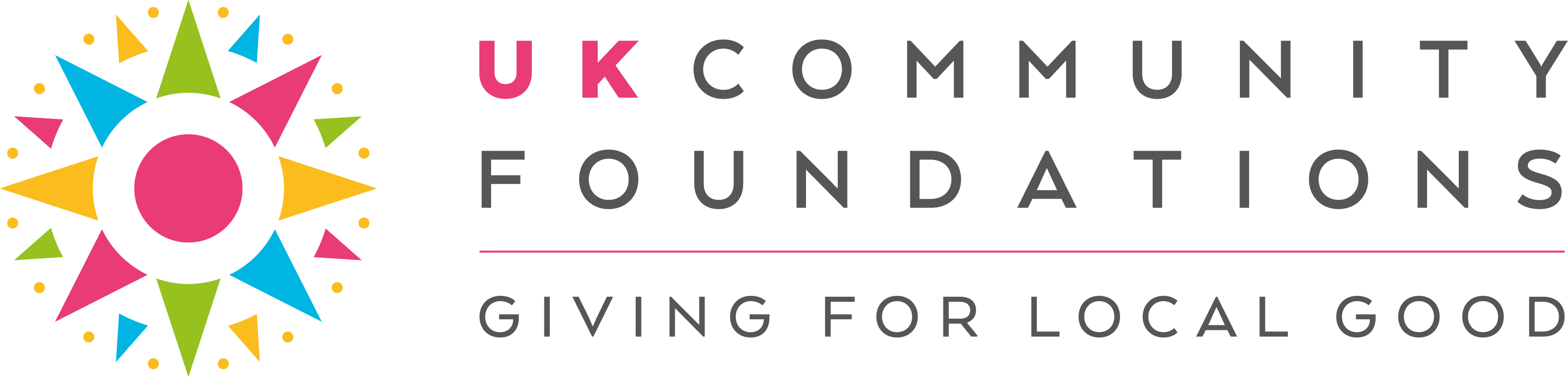 2018introductionThe purpose of the Tampon Tax Fund is to allocate the funds generated from the VAT on sanitary products to projects that improve the lives of disadvantaged women and girls.  AimsThe Tampon Tax ​Community Fund ​aims​ ​to​ ​support​ ​women​ ​who​ ​are​ ​most​ ​marginalised​ ​to​ ​overcome​ ​barriers that​ ​prevent​ ​them​ ​from​ ​fulfilling​ ​their​ ​potential. ​ The​ ​programme will benefit women and girls, investing in a wide variety of projects, that make a tangible and long-term difference to health, well-being, confidence and social/economic activity, as well as addressing equality gaps.​This​ programme aims to fund ​small​-scale interventions, ​​which​ ​will​ ​make​ ​a​ ​considerable difference to the lives and happiness of women and girls by raising the aspirations of girls and women and combating the influences that affect their confidence. GRANTS offeredBetween £5,000 and £10,000 For a duration of up to 12 monthsFor UK based organisations with a local or community reach Meet one or more of the Tampon Tax Community Fund objectives (below). What difference will it make?Women and girls can be disproportionately disadvantaged by multiple issues which are often complex in nature. Combined with these barriers and differing needs within population and geography, specialist and local support is often necessary. Within this context applicants will need to demonstrate how they meet one or more of the following objectives: Building skills and confidence, for example, supporting women and girls to learn new skills, giving them the ability to apply for new jobs and/or return to the workplace.Improving health and well-being, for example, teaching women how to look after and improve their own mental or physical health and live in good health for longer.Building social networks, for example, connecting women to others they can share similar experiences with, supporting them to feel less lonely, more valued, more able to pass on that support. PRIORITIES FOR SHORTLISTPriority will be given to:Women and girl organisations, we define these as:An organisation that has been established by women or girls and/or is led and staffed by women and girls An organisation that has been established with the key aim of working with women and girls onlyThe majority of beneficiaries served by the organisation are, and will continue to be, women and girls, and the majority of the services will reflect this.Grassroots organisations offering localised support. Organisations working with beneficiaries with multiple disadvantages.User led organisations that have a clear understanding of the needs they are supporting.Sustainable projects that provide long-term solutions to the people they are helping.ELIGIBILITYThis fund is open for applications from:Registered UK charitiesConstituted Community groupsCompanies Limited by Guarantee with charitable aims Community Interest Companies Co-operatives - registered Community Benefit Societies and registered Industrial and Provident SocietiesCredit UnionsSocial EnterprisesIf you are applying in partnership or as part of a consortium the organisation that submits the bid must be an eligible entity from the list above, this organisation will manage the funds if successful. Funding to Community Interest Companies and other non-charities may include conditions to restrict funding to charitable objectives only. What we will fund:Volunteer expenses: Budget for training, travel, telephone calls, travel and meals.  Activity costs: Budget for resources to facilitate a project/activity; costs that fall outside capital, volunteer or staffing costs, e.g. event catering, volunteer costs Project staff / sessional staff costs: Budget for external consultants and staff that are employed for the specific project/activity that is being funded, including the cost of permanent staff to deliver specific projects. INELIGIBILity
This fund is not open for applications from:Groups in receipt of Tampon Tax funding from another funder for the same project, unless it can be clearly demonstrated that this programme is funding different activityStatutory organisations, including schoolsIndividuals or Individual SponsorshipWhat we won’t fund:Use for activities of a party political or exclusively religious naturePaid for marketing and advertisingPurchases of capital equipmentCosts reimbursed or to be reimbursed by funding from other public authorities or from the private sectorInterest payments (including service charge payments for finance leases)Statutory fines, criminal fines, or penaltiesTrips abroadTo ApplyApplications will open on 17th September 2018 and close by 5th November 2018.They will be reviewed, shortlisted and assessed by the relevant local Community Foundation. Eligible projects will be taken to a local panel, where a decision will be made on which projects have been successful. Applicants will be notified shortly after the panel.equal opportunities The Tampon Tax Community Fund will be inclusive within the class of women and girls; grants will be made to all women, including trans women and gender non-conforming women.We are committed to promoting equal opportunities, to valuing diversity regardless of age, gender, race, ethnic origin, nationality, religion/belief, culture, language, disability, learning difficulty, sexual orientation, marital status, economic status, health status, or any other discriminatory grounds.sUPPORTING DOCUMENTS We will ask for the following supporting documents to uploaded with your application:A copy of your most recent annual accounts or management accounts if these are unavailable.A copy of your governing document – Constitution, Memorandum and Articles, Articles, or Set of RulesA photocopy of a bank statement no more than 3 months old that clearly details the organisation details and the bank account and sort code. The bank account must be in the name of the organisation applying and have two unrelated signatories. Copies of your equal opportunities policy. Copies of your safeguarding policy if you are working with children or vulnerable people. Names of your Trustees (or management committee if you are not a registered charity) and an overview of your organisation’s structure. You need a minimum of three unrelated Trustees to be eligible for the grant. How we use personal data provided By completing this application form, the Community Foundation will use the personal data about you and other individuals named in your application to assess and administer a grant application for the Tampon Tax Community Fund. Names of your Trustees or management committee may also be used for identification, debt tracing and the prevention of money laundering. To support with this, searches (e.g. to verify your identity) may be made with third parties, including publicly available sources.  Where necessary, personal data collected through the application process may also be shared with UK Community Foundations (the membership body for Community Foundations) and with the Department for Digital, Culture, Media & Sport (the funding body). If your application is successful, your details may also be used to contact you regarding your thoughts on the effectiveness and impact of the programme. By providing any personal data about another person you are confirming that they understand how their data may be used and shared.We would like to be able to share your data with other funders or infrastructure support organisations who may be able to help. As part of your application we will ask if you are happy for us to share your data for this purpose. You have certain rights when it comes to your personal information. This includes rights to access and correct your information, and to erase, transfer, object to, restrict or take away consent around how we use your information. Please contact your local Community Foundation if you or anyone named in your application have any concerns with the information being used publicly or if you wish to exercise any of these rights.Monitoring and evaluation Successful organisations will be required to complete an interim monitoring report or phone call half way through their project, and one monitoring report at the end of the project. We will be asking how the grant was spent, as well as the difference the project has made, what was achieved, any key issues and lessons learnt. Funded organisations should also be willing to discuss the progress of the project over the phone as and when necessary and to host visits that will assist with learning and best practice. Before beginning the project, we suggest reading the monitoring forms, so that necessary information can be recorded from the outset, this should include: Sharing the evaluation form with staff in the organisationDiscussing and deciding specific goals based on the applicationDeciding who will write the reportCollect data from the outset and build in time to complete the form:Quantitative data (numbers) – how many people are taking part or using the service, achieved goals (e.g. employment, improved health)Qualitative data (stories) – feedback from users and volunteers, observed increase in skills, confidence etc.Learning – feedback from project participants, what went well, what would you do differently etc. Version drafted - 12th September 2018 CRITERIA Tampon Tax Community Fund